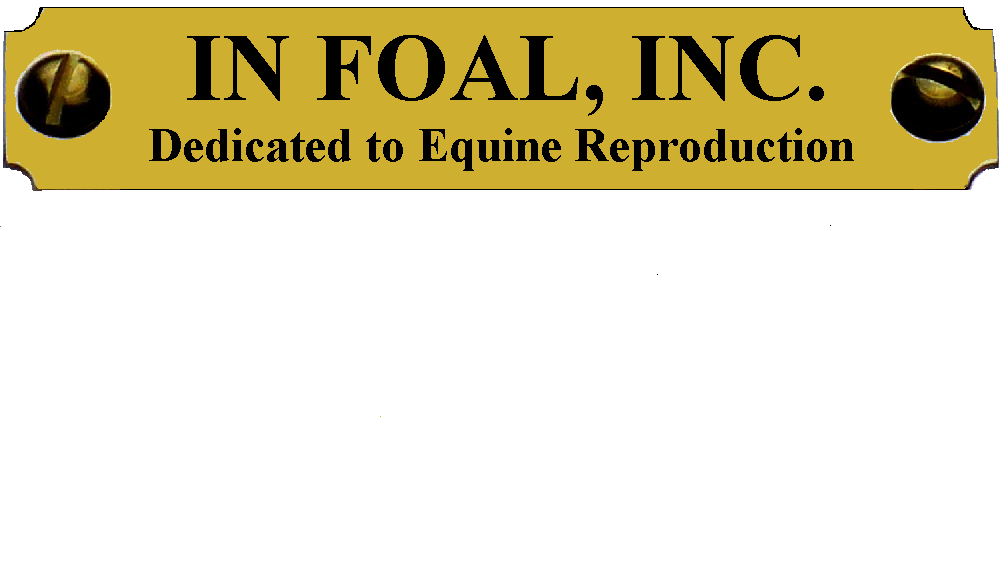 Richard L. Beck, D.V.MOffice 951-929-4533  Fax 951-929-2077Email  hosdok2@aol.comwww.InFoal-inc.comIntracytoplasmic Sperm Injection(ICSI) 2019 ContractIn Foal, Inc. - GUARANTEED 45 DAY PREGNANTRECIPIENT MARE - TOTAL COST $10,000 OR NOTHING($10,000 does not include recipient mare deposit or additional services after 45 days)This service agreement between In Foal, Inc. (IF) and _____________________ will begin on ________________,2019, and terminate at the end of that calendar year.  In Foal, Inc. will be referred to as IF and _______________________ will be referred to as mare/embryo owner for the purpose of this agreement.Mare_____________________________ Breed________ Age____________Insurance Agent or Contact # ___________.  Stallion(s) 1________________________ How many pregnancies? ___      2________________________ How many pregnancies? ___      3________________________ How many pregnancies? ___Mare owner will be responsible for all Stallion fees, airport and courier fees for semen if necessary. All stallions must have a current EVA negative status (equine viral arteritis).Mare owner is responsible for board: 1. $18.00/day for the donor mare – includes alfalfa hay, 12x16 wire pen             		and shavings. 2. Recipient mare board after 45 days is $18.00 per day, progesterone 			      will be an additional $25.00 per week. 	 3. Other medical expenses, such as special diet, blanketing, 			etc. will be charged extra.Fee Schedule:*Please see below for recipient mare refund detailsThe fee of $10,000 for each resulting pregnancy will be due at the 45 day pregnancy check. If the pregnancy is lost before the 45 day pregnancy check, there will be no charge. A **$1,500 recipient mare deposit will also be due on day 45 and will be refunded upon the return of the recipient mare. No Exceptions. **Beginning January 2019, the recipient mare deposit fee has been set at $1,500.00 If you opt to not return the recipient mare or she is unreturned for any reason such as in the event of death or sale, client will forfeit the deposit and an additional $1500.00 payment will be due. Should you wish to return the recipient mare to In Foal after weaning, we will gladly return the recipient mare deposit as long as the recipient mare is healthy and reproductively sound. (In Foal reserves the right to withhold a percentage of recipient mare deposit should the recipient mare be returned in unsuitable condition pending veterinary inspection)A credit card authorization form will be on file with our office, which will allow IF to charge these payments to the mare owners credit card. All overdue accounts will be charged 1 ½ % interest per month. A late fee of $250.00 per month will be assessed on all accounts delinquent over 60 days. Until there is a pregnancy, only donor mare board will be charged. IF has the option to terminate Plan A after 4 unsuccessful cycles, owner has the option to continue with the Texas Pricing Plan.*Recipient mare must be kept on 5ml, 60mg Altrenogest (Progesterone)injections every seven days through 120 days pregnant. Injections will be provided by In Foal, Inc. at no cost under this contract. NO EXCEPTIONS.Mortality insurance on the pregnancy is strongly recommended. This is available from In Foal, Inc. for $1500.00 If the recipient mare loses the pregnancy, IF will repeat the ICSI procedure at no cost the following year. This insurance is non-transferable (Must be used for the same donor mare whose embryo it originally insured) and only applies to the year following the loss.We require a minimum 24 hour notice for pick up and drop off of horses. Please call or email our office with hauler information so that we can stay in contact the day of anticipated arrival/pick up.Drop off/Pick up times for horses are as follows: ~Monday- Friday: 8am-6pm  ~Saturday-Sunday: 8am to 4pmIf pick up or drop off times will differ, please contact the In Foal Staff as soon as possible for notification and confirmation.Mare/Embryo owner hereby releases and shall indemnify and hold IF harmless from any claim for any disease, injury or death to the owner, owners family, employees, property, donor mare, pregnant recipient mare and/or in utero fetus arising from any undertaking by IF under the terms of this provision.Mare/Embryo Owner (print)___________________________Date____________Mare/Embryo Owner (signature)________________________________Address_________________________City_______________St____Zip______Phone__________________________Fax________________Email___________________________CreditCard________________________					CreditCard expiration date___________IF ________________________________  Date _______________Service:Fee:Reference:Aspiration $0 Aspirating at In Foal, Inc. in . Injection$0Embryo Fee$0Per embryoTransfer Fee$0Per embryo15 day positive pregnancy$5000Per pregnancy45 day positive pregnancy$5000REFUNDED IF PREGNANCY IS LOST BEFORE 45 DAYSPer pregnancy**Guaranteed 45 day positive pregnancy or  NO charge.Recipient Mare Deposit$1500Refunded when recipient mare is returned.*Altrenogest(Progesterone)$0Provided by In Foal Inc. 